Polska Federacja Stowarzyszeń Rzeczoznawców Majątkowych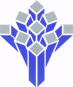 ul. Nowogrodzka 50, 00-695 WarszawaWYCENA DLA POTRZEB ZABEZPIECZENIA WIERZYTELNOŚCISESJA I (2 dni) – WARSZAWA -  w dniach 10-11 października 2018r.SESJA I - dzień pierwszy –10 października 2018r.– 10 godzinSESJA I - dzień drugi – 11 października 2018 r.–9 godzinPolska Federacja Stowarzyszeń Rzeczoznawców Majątkowych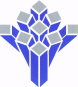 ul. Nowogrodzka 50, 00-695 WarszawaWYCENA DLA POTRZEB ZABEZPIECZENIA WIERZYTELNOŚCISESJA II (2 dni) – WARSZAWA – 7- 8 listopada  2018r.SESJA II-dzień pierwszy –7 listopada - 10 godzinSESJA II -dzień drugi – 8 listopada 2018r.- 8 godzinLp.TematWykładowcaGodziny1.1-Ekonomiczne podstawy wyceny nieruchomości)prof. dr hab. Sabina Źróbekprof. dr hab. Ryszard Źróbek11.00-12.302g2.Przerwa na kawę12.30-12.453.1-Ekonomiczne podstawy wyceny nieruchomościprof. dr hab. Sabina Źróbekprof. dr hab. Ryszard Źróbek12.45-14.152g 4.Przerwa14.15-14.205.1-Ekonomiczne podstawy wyceny nieruchomości c.d.prof. dr hab. Sabina Źróbekprof. dr hab. Ryszard Źróbek14.20-15.502g6.Przerwa obiadowa15.50-16.407.2-Uregulowania prawne (na szczeblu UE, Standard krajowy, Rekomendacja F)Marcin Malmon 16.40-18.102g8.Przerwa18.10-18.209.7- Wybrane elementy metodyki Wyceny nieruchomościMarcin Malmon18.20-19.502gLp.TematWykładowcaGodziny1.3-Specyfika wyceny nieruchomości dla potrzeb zabezpieczenia wierzytelnościWojciech Doliński08.00-09.302g2.Przerwa na  kawę09.30-09.453.4-Specyfika analizy rynku dla potrzeb wyceny (w tym analiza umów najmu) Marta Jurek 09.45-11.152g11.20-12.051g4.Przerwa obiadowa12.05-12.505.5-Ryzyka związane z nieruchomością  jako zabezpieczeniem wierzytelnościRenata Chróstna12.50-14.202g 6.Przerwa 14.20-14.307.5-Ryzyka związane z nieruchomością  jako zabezpieczeniem wierzytelności Renata Chróstna14.30-16.002gLp.TematWykładowcaGodziny1.9-Wycena nieruchomości dla banku hipotecznego w świetle Rekomendacji FGrzegorz Chmielak10.30-12.002g2.Przerwa na kawę12.00-12.203.9-Wycena nieruchomości dla banku hipotecznego w świetle Rekomendacji FGrzegorz Chmielak12.20-14.002g4.Przerwa obiadowa14.00-14.505.8-Wycena nieruchomości dla banku uniwersalnego w świetle standardu zawodowego Magdalena Małecka 14.50 -16.202g16.30-18.453gLp.TematWykładowcaGodziny1.7-Wybrane elementy metodyki wyceny nieruchomościMałgorzata Skąpska9.00-10.302g2.Przerwa na kawę10.30-10.403.7-Wybrane elementy metodyki wyceny nieruchomościMirosława Czaplińska10.40-12.102g4.Przerwa 12.10-12.205.10-Źródła błędów w wycenie dla potrzeb zabezpieczenia wierzytelności. Studia przypadków: analiza przykładowych operatów szacunkowych. Zdzisława Ledzion-trojanowska12.20-13.502g6.Przerwa obiadowa 13.50-14.307.10-Źródła błędów w wycenie dla potrzeb zabezpieczenia wierzytelności. Studia przypadków: analiza przykładowych operatów szacunkowych c.d.Zdzisława Ledzion-trojanowska14.30-16.002g TESTok.16.15-17.00